MargföldunartaflanLitaðu 5 sinnum töfluna    (5 x töfluna)Bættu alltaf 5 við, þannig sérðu fimm  sinnum töfluna. (það er líka hægt að hoppa um fimm)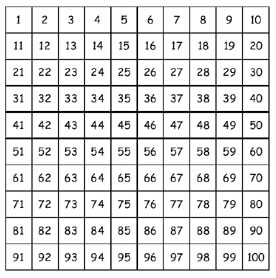                   1x5 =_________                            5x1 _________                
                  2x5 =_________                           5x2 _________
                  3x5 =_________                           5x3_________
                  4x5 =_________                           5x4_________
                  5x5 =_________                           5x5 _________
                  6x5 =_________                           5x6_________                
                  7x5 =_________                           5x7_________                
                  8x5 =_________                           5x8 _________                 
                  9x5 =_________                           5x9 _________
                  10x5 =_________                          5x10 _________